Publicado en Pamplona el 13/06/2024 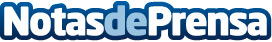 Doble titulación en diseño gráfico: arte visual y un futuro profesional brillanteLa doble titulación en diseño gráfico de Creanavarra ofrece la oportunidad perfecta para convertirse en un maestro de la comunicación visual y abrir las puertas a un futuro profesional plagado de posibilidadesDatos de contacto:Ricardo BarquínResponsable de Comunicación652778185Nota de prensa publicada en: https://www.notasdeprensa.es/doble-titulacion-en-diseno-grafico-arte-visual Categorias: Nacional Artes Visuales Educación Navarra Cursos Universidades http://www.notasdeprensa.es